JAWAHARLAL NEHRU TECHNOLOGICAL UNIVERSITY KAKINADA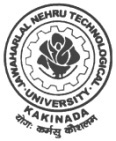 Kakinada-533 003. Andhra Pradesh. IndiaINSTITUTE OF SCIENCE AND TECHNOLOGYSCHOOL OF AVIONICSe-Procurement Tender Notice                 Tender Notice No.01 /JNTUK/DIST/SA/RUSA/Equipment/2020-21                     Date: 27.06.2020JAWAHARLAL NEHRU TECHNOLOGICAL UNIVERSITY KAKINADAKakinada-533 003. Andhra Pradesh. IndiaINSTITUTE OF SCIENCE AND TECHNOLOGYSCHOOL OF AVIONICSe-Procurement Tender Notice                 Tender Notice No.01 /JNTUK/DIST/SA/RUSA/Equipment/2020-21                     Date: 27.06.2020JAWAHARLAL NEHRU TECHNOLOGICAL UNIVERSITY KAKINADAKakinada-533 003. Andhra Pradesh. IndiaINSTITUTE OF SCIENCE AND TECHNOLOGYSCHOOL OF AVIONICSe-Procurement Tender Notice                 Tender Notice No.01 /JNTUK/DIST/SA/RUSA/Equipment/2020-21                     Date: 27.06.2020S.No                    Name of the Work                                                                             Value in Rs (Approx)                      Name of the Work                                                                             Value in Rs (Approx)  1Supply and Installation of 01 No’s 3D printer at School of Avionics, IST, JNTUK KakinadaRs.1,00,000/-The bidders can view /download from www.apeprocurement.gov.in market place. For further details, contact at Director (Institute of Science and Technology)’s Office, JNTUK, Kakinada. Ph.No:08842300913.                          Sd/-                                                                                                                                                                        RegistrarThe bidders can view /download from www.apeprocurement.gov.in market place. For further details, contact at Director (Institute of Science and Technology)’s Office, JNTUK, Kakinada. Ph.No:08842300913.                          Sd/-                                                                                                                                                                        RegistrarThe bidders can view /download from www.apeprocurement.gov.in market place. For further details, contact at Director (Institute of Science and Technology)’s Office, JNTUK, Kakinada. Ph.No:08842300913.                          Sd/-                                                                                                                                                                        RegistrarJAWAHARLAL NEHRU TECHNOLOGICAL UNIVERSITY KAKINADAKakinada-533 003. Andhra Pradesh. IndiaINSTITUTE OF SCIENCE AND TECHNOLOGYSCHOOL OF AVIONICSe-Procurement Tender Notice               Tender Notice No.02 /JNTUK/DIST/SA/RUSA/Equipment/2020-21                     Date: 27.06.2020JAWAHARLAL NEHRU TECHNOLOGICAL UNIVERSITY KAKINADAKakinada-533 003. Andhra Pradesh. IndiaINSTITUTE OF SCIENCE AND TECHNOLOGYSCHOOL OF AVIONICSe-Procurement Tender Notice               Tender Notice No.02 /JNTUK/DIST/SA/RUSA/Equipment/2020-21                     Date: 27.06.2020JAWAHARLAL NEHRU TECHNOLOGICAL UNIVERSITY KAKINADAKakinada-533 003. Andhra Pradesh. IndiaINSTITUTE OF SCIENCE AND TECHNOLOGYSCHOOL OF AVIONICSe-Procurement Tender Notice               Tender Notice No.02 /JNTUK/DIST/SA/RUSA/Equipment/2020-21                     Date: 27.06.2020S.No                    Name of the Work                                                                             Value in Rs (Approx)                      Name of the Work                                                                             Value in Rs (Approx)  1Supply and Installation of 01 No’s 2D – 3D Platform at School of Avionics, IST, JNTUK KakinadaRs.50,000 /-The bidders can view /download from www.apeprocurement.gov.in market place. For further details, contact at Director (Institute of Science and Technology)’s Office, JNTUK, Kakinada. Ph.No:08842300913.                          Sd/-                                                                                                                                                                        RegistrarThe bidders can view /download from www.apeprocurement.gov.in market place. For further details, contact at Director (Institute of Science and Technology)’s Office, JNTUK, Kakinada. Ph.No:08842300913.                          Sd/-                                                                                                                                                                        RegistrarThe bidders can view /download from www.apeprocurement.gov.in market place. For further details, contact at Director (Institute of Science and Technology)’s Office, JNTUK, Kakinada. Ph.No:08842300913.                          Sd/-                                                                                                                                                                        Registrar